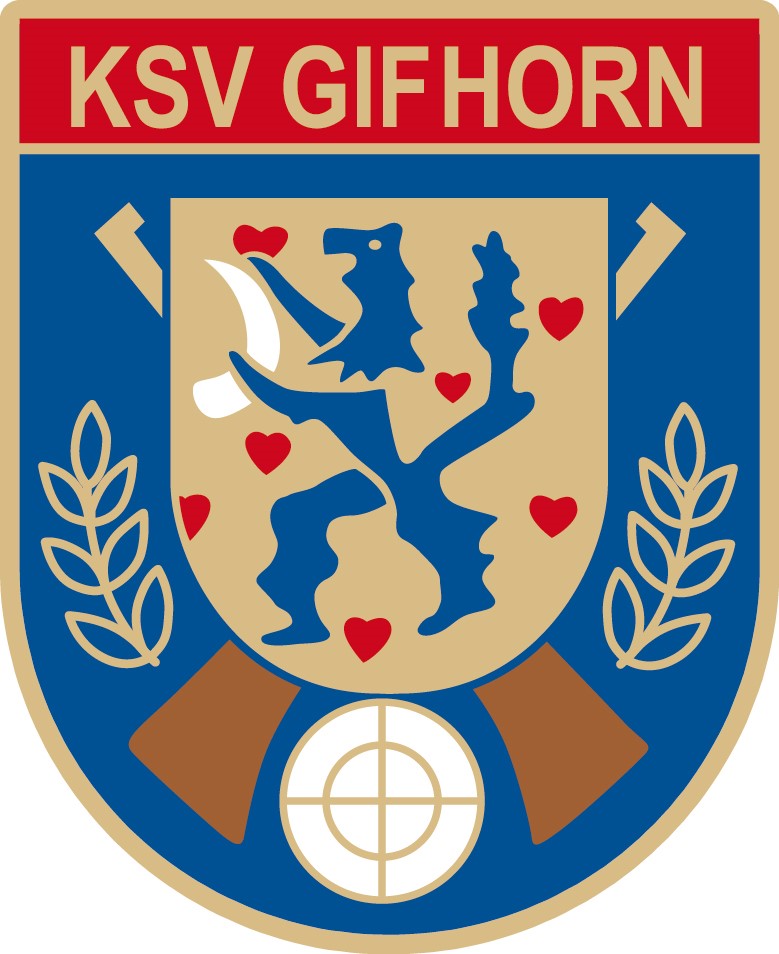 KREISSCHÜTZENVERBAND GIFHORN e.V.Mitglied im Niedersächsischen Sportschützenverband e.V. und Deutschen Schützenbund e.V.AusschreibungzurKreisverbandsmeisterschaft 2024Bogen – WA HalleDie nachfolgende Ausschreibung steht unter dem Vorbehalt aktueller und zukünftiger Regelungen und örtlicher Hygienebestimmungen zum Schutz bei Pandemien. Der Gesundheitsstand ist ggf. nachzuweisen.Nichtbeachtung und Zuwiderhandlungen führen zum sofortigen Ausschluss von der Veranstaltung.Tag der Austragung:	Samstag, 25.11.2023, Gruppen 1 und 2		Sonntag,  26.11.2023, Gruppe 3Ort der Austragung:	Schießstand des SV Meine		Wiesenweg 13, 38527 MeineVeranstalter:		Kreisschützenverband Gifhorn e.V.Ausrichter:		Bogenfüchse SV MeineMeldeverfahren:	Die Meldungen haben schriftlich auf dem Formblatt des		KSV Gifhorn (Meldezettel „Bogenschießen“) zu erfolgen. Eine		Zusendung per E-Mail ist möglich.Meldeschluss:	Montag, 20.11.2023Meldung an:		Lothar Michels, Poststraße 11, 38543 Hillerse		Tel.: 05373/7488 , Email: Lothar.Michels@KSV-Gf.deStartgeld:		6,00 €  Schülerklasse		8,00 €  alle übrigen KlassenWettbewerb / Wettkampfklasse / Entfernung / Auflagen:		6.20 Recurve		Herren	2003 - 1975	( 18 m / 3er Spot )		Damen	2003 - 1975	( 18 m / 3er Spot )Junioren m/w 	2006 - 2004	( 18 m / 3er Spot )   	Master m	1974 - 1959	( 18 m / 3er Spot )	Master w	1974 - 1959	( 18 m / 3er Spot ) 	Jugend m/w	2009 - 2007	( 18 m / 40 cm Auflage )	Senioren m/w	1958 u. älter	( 18 m / 40 cm Auflage ) 	Schüler A m/w           2011 - 2010	( 18 m / 60 cm Auflage ) 	Schüler B m/w           2013 - 2012	( 18 m / 60 cm Auflage ) 	Schüler C m/w           2014 u. jünger	( 18 m / 80 cm Auflage )	           Mannschaftswertung:	-R1 – 10,11,40,41				-R2 -  30, 31	-R3 -  12,13	-R4 – 14,15	-R5 – 20,21, 22, 23	-SchC 24, 256.25 Compound	Herren	2003 - 1975	( 18 m / 3er Spot )		Damen	2003 - 1975	( 18 m / 3er Spot )Junioren m/w 	2006 - 2004	( 18 m / 3er Spot )	Master m	1974 - 1959	( 18m  / 3er Spot )	Master w	1974 - 1959	( 18 m / 3er Spot )	Senioren	1958  u. älter	( 18 m / 3er Spot )	Jugend m/w	2009 - 2007	( 18 m / 3er Spot )	Schüler  m/w             2010  u. jünger	( 18 m / 60 cm Auflage,				 X als 10) )                        	                 ( Schüler: max. 25 lbs )	           Mannschaftswertung:	- C1 – 110, 111, 112, 113, 114,130, 140	- Schüler m/w	6.26 Blankbogen	Herren	2006 - 1975	( 18 m / 40 cm Auflage ) 			Damen 	2006  u. älter	( 18 m / 40 cm Auflage )			Master m 	1974  u. älter	( 18 m / 40 cm Auflage)			Jugend m/w	2009 - 2007	( 18 m / 40 cm Auflage )Schüler m/w	2010  u. jünger	( 18 m / 60 cm Auflage ) Mannschaftswertung:         - BA – 210, 211, 212, 213, 230	           - Schüler m/w	      Mannschaftsmeldungen erfolgen am Veranstaltungstag vor Ort bis spätestens 30       Minuten vor Startbeginn. Alle Mannschaftsschützen, -innen müssen vor Ort sein.       3.   Anzahl der Pfeile:	2 x 30 Pfeile4.  Schießzeit:	           2 Minuten für -3- Pfeile5.  Startzeit:	           Samstag jeweils 09:00 und 14:00 Uhr, Sonntag 13:30 Uhr Begrüßung,          Pass- und Gerätekontrolle, anschließend Probepfeile und WettkampfbeginnDie Anzahl der Starts richtet sich nach der Verfügbarkeit der Startplätze. Bei Bedarf werden Limits festgelegt.Die Startlisten werden den Vereinen rechtzeitig zugestellt.Je Verein ist  je Schießstand nur ein/e BetreuerIn/TrainerIn zugelassen. 6.  Auszeichnungen:      Medaillen bei mindestens 3 Starts je Klasse	         (nicht Schüler, Jugend, Junioren)	         Urkunden Plätze 1 bis 37.   Allgemeine Bestimmungen:Teilnehmen können nur Schützen die dem Kreisschützenverband Gifhorn           gemeldet sind und die an den Vereinsmeisterschaften teilgenommen oder ein            Qualifikationsergebnis vorgelegt haben.Schützen müssen einen aktuellen Mitgliedsausweis (Wettkampfpass) des NSSV           bei der Kreismeisterschaft vorlegen.Die Teilnahme erfolgt auf eigene Gefahr. Ein Vorschießen zur Kreismeisterschaft wird nur nach Regel 0.9.4 ff  SpO            gestattet. Ein Qualifikationsschießen/Vorschießen ist auf dem Formblatt des KSV Gifhorn            anzumelden. Mitarbeiter/-innen an der Kreismeisterschaft, die vorgeschossen            haben, werden in die Rangliste aufgenommen. Das Ergebnis des            Vorschießens/Qualifikationsschießens muss spätestens zum Meldeschluss vorliegen.Mit der Meldung zur Kreisverbandsmeisterschaft erklären sich alle            Sportlerinnen und Sportler aus organisatorischen Gründen mit der elektronischen            Speicherung wettkampfrelevanter Daten unter Angabe von Name, Vereinsname,           Alter, Wettkampfklasse, Wettkampfbezeichnung, Startnummer und Startzeiten            einverstanden. Sie willigen in die Fertigung von Bildern und die Veröffentlichung            der Bilder sowie der Start- und Ergebnislisten in Aushängen, im Internet, lokalen            Medien und in weiteren Publikationen des KSV, NSSV und DSB ein.         Mit der Meldung erklären sich alle TeilnehmerInnen mit der Erfassung ihres Namens, ihrer Anschrift und        telefonischen Erreichbarkeit und Weitergabe zur Pandemiebekämpfung an zuständige Behörden einverstanden.       Nichteinverständnis schließt eine Teilnahme aus.     Schützen/-innen die nicht zur Landesmeisterschaft wollen, sind unbedingt auf           dem Meldezettel zu kennzeichnen (-LM- „nein“).Ich weise darauf hin, dass eine dem Sport angemessene Kleidung zu      tragen ist. Straßenkleidung und Blue Jeans und Camouflage sind nicht gestattet – Regel     6.2.1.1 SpO und führen zum Startverbot.                                                                                             Alle nicht gesondert aufgeführten Bestimmungen regeln sich nach der aktuellen        Sportordnung (SpO) des DSB.       Änderungen der Ausschreibung behält sich der Veranstalter vor!8.  Anlagen:	Formular „Meldezettel Bogenschießen“	Formular „Vorschießen/Qualifikationsschießen“Hillerse, 15. Oktober 2023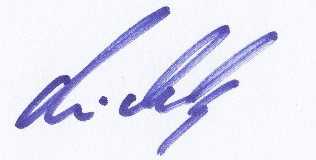 Lothar Michels Referent Bogenschießen